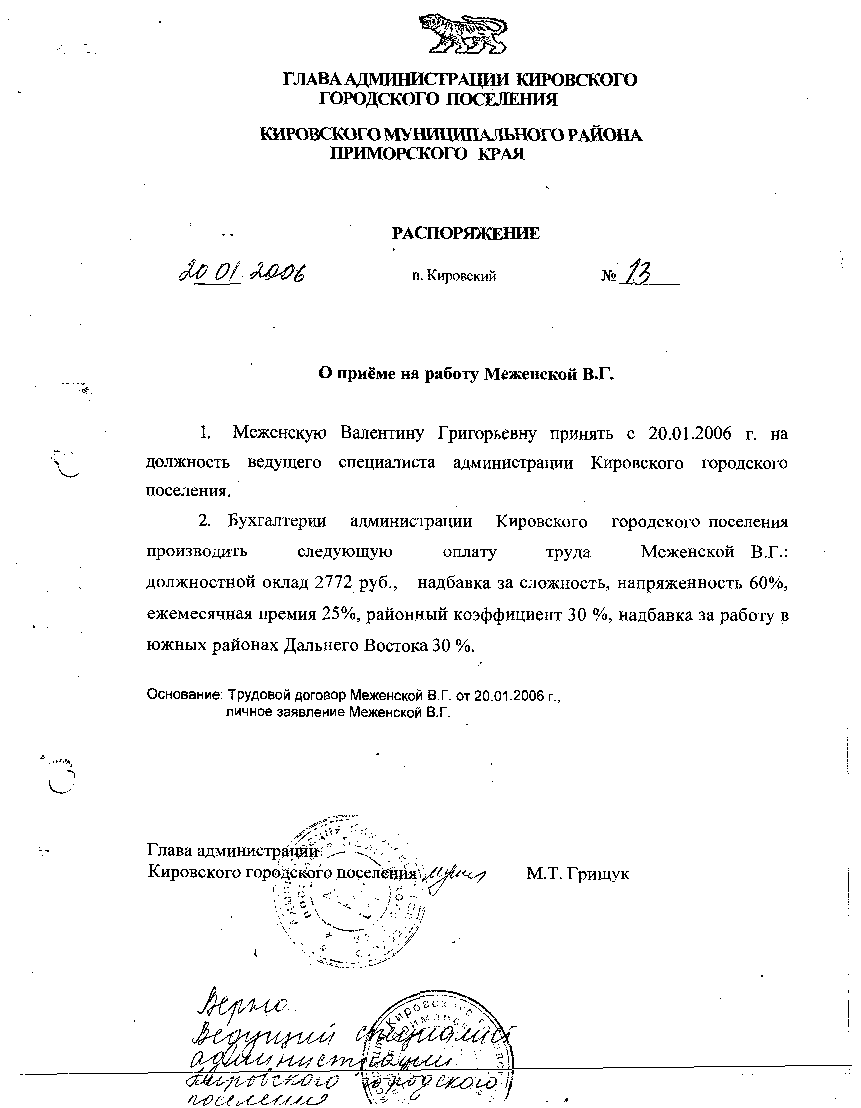 АДМИНИСТРАЦИЯ КИРОВСКОГО ГОРОДСКОГО ПОСЕЛЕНИЯПОСТАНОВЛЕНИЕО внесении изменений в постановление администрации Кировского городского поселения от 16.11.2020 г. № 435 «Об утверждении муниципальной целевой программы администрации Кировского городского поселения «Ремонт автомобильных дорог общего пользования населённых пунктов Кировского городского поселения из средств дорожного фонда  на 2020 - 2021 годы»В соответствии с Федеральным законом от 06 октября 2003 года № 131-ФЗ "Об общих принципах организации местного самоуправления в Российской Федерации", постановлением администрации Приморского края от 07.12.2012г. № 394-па «Об утверждении государственной программы «Развитие транспортного комплекса Приморского края», руководствуясь Уставом Кировского городского поселения, принятого решением муниципального комитета Кировского городского поселения от 17.08.2005 года № 5 (в действующей редакции Устава от 09.09.2020 г. № 582), в целях повышения безопасности дорожного движения на территории Кировского городского поселения администрация Кировского городского поселенияПОСТАНОВЛЯЕТ:       1. Внести изменения в постановление администрации Кировского городского поселения от 16.11.2020 г. № 435 «Об утверждении муниципальной целевой программы администрации Кировского городского поселения «Ремонт автомобильных дорог общего пользования населённых пунктов Кировского городского поселения  из средств дорожного фонда  на 2020 - 2021 годы»      2.  В паспорте муниципальной целевой программы Кировского городского поселения «Ремонт автомобильных дорог общего пользования населённых пунктов Кировского городского поселения  из средств дорожного фонда  на 2020 - 2021 годы» раздел «Объемы и источники финансирования программы»  изложить в следующей редакции: общий объем средств  - 37 885 084,00 р.,  Объем средств Кировского городского поселения - 1 017 805,82 р., Финансирование за счет средств краевого бюджета составляет - 36 819 278,18 р.     3.  Таблицу Приложения № 1   к муниципальной целевой программе Кировского городского поселения «Ремонт автомобильных дорог общего пользования населённых пунктов Кировского городского поселения  из средств дорожного фонда  на 2020 - 2021 годы» изложить в следующей редакции:         4. Настоящее постановление подлежит официальному опубликованию в средствах массовой информации и размещению на официальном сайте Кировского городского поселения в сети «Интернет».         5. Настоящее постановление вступает в силу после его официального опубликования.         6. Контроль за исполнением настоящего постановления оставляю за собой.Глава Кировского городского поселения –глава администрации Кировского городского поселения                                                             С.В. Коляда  07.12.2020     пгт. Кировский№ 45011Наименование населенного пунктаНаименование дорогиВид работПротяженность, кмПлощадь кв.мСметная стоимость работ, руб. коп.Сметная стоимость работ, руб. коп.Потребность в субсидии из краевого бюджета, руб. коп.Объем финансирования за счет средствБюджета Кировского городского поселения,руб/ коп.Объем финансирования за счет средствБюджета Кировского городского поселения,руб/ коп.Ремонт автомобильных дорог общего пользования 
             населенных пунктов из средств дорожного фондаРемонт автомобильных дорог общего пользования 
             населенных пунктов из средств дорожного фондаРемонт автомобильных дорог общего пользования 
             населенных пунктов из средств дорожного фондаРемонт автомобильных дорог общего пользования 
             населенных пунктов из средств дорожного фондаРемонт автомобильных дорог общего пользования 
             населенных пунктов из средств дорожного фондаРемонт автомобильных дорог общего пользования 
             населенных пунктов из средств дорожного фондаРемонт автомобильных дорог общего пользования 
             населенных пунктов из средств дорожного фондаРемонт автомобильных дорог общего пользования 
             населенных пунктов из средств дорожного фондаРемонт автомобильных дорог общего пользования 
             населенных пунктов из средств дорожного фондаРемонт автомобильных дорог общего пользования 
             населенных пунктов из средств дорожного фондаРемонт автомобильных дорог общего пользования 
             населенных пунктов из средств дорожного фондаРемонт автомобильных дорог общего пользования 
             населенных пунктов из средств дорожного фондап. Кировскийулица ЛенинскаяРемонт 2,42015029 110 382,00 28 819 278,18 28 819 278,18 28 819 278,18291 103,82Экспертиза локально сметного расчетаЭкспертиза локально сметного расчетаЭкспертиза локально сметного расчетаЭкспертиза локально сметного расчетаЭкспертиза локально сметного расчетаЭкспертиза локально сметного расчетаЭкспертиза локально сметного расчетаЭкспертиза локально сметного расчетаЭкспертиза локально сметного расчетаЭкспертиза локально сметного расчетаЭкспертиза локально сметного расчетаЭкспертиза локально сметного расчетап. Кировскийулица Ленинская24 000,0024 000,00п. Кировскийулица Колхозная12 000,0012 000,00п. Кировскийулица Шмаковская 12 000,0012 000,00                                        ИТОГО:                                        ИТОГО:                                        ИТОГО:                                        ИТОГО:                                        ИТОГО:48 000,0048 000,00ИТОГО ОБЪЕМ ФИНАНСИРОВАНИЯ СОСТАВЛЯЕТ:ИТОГО ОБЪЕМ ФИНАНСИРОВАНИЯ СОСТАВЛЯЕТ:ИТОГО ОБЪЕМ ФИНАНСИРОВАНИЯ СОСТАВЛЯЕТ:ИТОГО ОБЪЕМ ФИНАНСИРОВАНИЯ СОСТАВЛЯЕТ:ИТОГО ОБЪЕМ ФИНАНСИРОВАНИЯ СОСТАВЛЯЕТ:37 885 084,0037 885 084,00